Dioscaí Gréine / Pair of Gold DiscsFoirm Tá cruth na dioscaí cosúil le cruth stíliúil teibí don ghrían..Tá na dioscaí piosa beag ardaithe mar duama san.Maisiú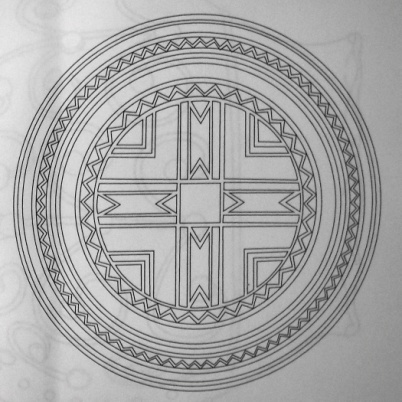 Tá na dioscaí maisithe le motíf mór larnach crósach, Triantáin agus sraith poncanna ardaithe. Tá an motíf larnach don crós colbha le ciorcail comhlarnacha, zig zaganna, Triantáin Heateailte agus poncanna The central cruciform motif is surrounded by radiating concentric circles of zigzags, hatched triangles and dots. TeicnicBhí an cruth ciorcalach gearrtha ó leathan thanaí ór.Rinneadh an maisiú ag úsáid an modh repoussé agus pritíl  The decoration is created by the metal working techniques of repoussé and punching.Repoussé is the term used to refer to when decoration was hammered into raised relief from the reverse (back) side of the metal. Pritíl / Punching is the term used when decoration was created by using a sharp pointed instrument to punch into the metal circular marks or dots.FeidhmTá dhá pholl beag san lár don dhá dhiosca.  Ceaptar go raibh seo chun iad a cheangal do eadaí mar mhaisiú. Tedavnet, Co. Muineachán.Cré umha Luath, 2200-2000 RC.Leibhéal urlár – Músaem Náisiúnta na hÉireannÓr - Ireland's Gold Exhibition Fuaireas na dioscaí órga seo de gnáth, I bpéirí.  Fuaireas an bheirt thall istigh I measc rúta crann. Méid -Trástomhas 11.3 and 11.5cm; Meachán 22.5 and 22.8 grams. MeánÓr buailte i leathán tanaí.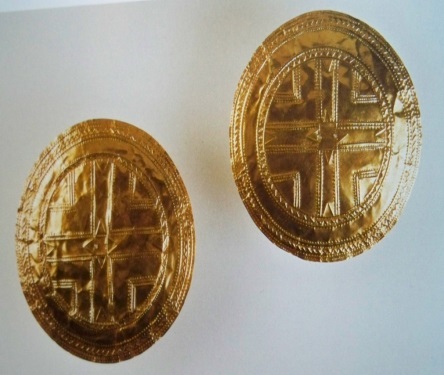 